M6 – VÝUKOVÝ TEXT – DESETINNÁ ČÍSLADESETINNÁ ČÍSLA Zápis desetinných čísel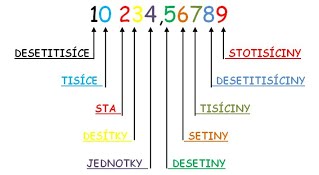 Desetinné číslo je jiný zápis desetinného zlomku. 
Desetinný zlomek je zlomek, který má ve jmenovateli čísla 1, 10, 100, 1000, …..
Například: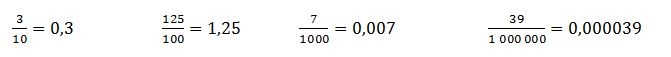 Na konec zápisu desetinného čísla můžeme za desetinnou čárku připsat libovolný počet nula aniž číslo změníme.
Například: 0,1 = 0,10 = 0,100Porovnávání desetinných číselDesetinná čísla porovnáváme podle celých částí, a pokud jsou stejné, podle míst za desetinnou čárkou (vždy porovnáváme zleva)            32,9 < 35,6                  4,91 < 46,8                 78,4 > 78,25              346,897< 346,898 Zaokrouhlování desetinných číselDesetinná čísla zaokrouhlujeme podobně jako čísla přirozená.    Pro číslice 0, 1, 2, 3, 4 DOLŮ
    Pro číslice 5, 6, 7, 8, 9 NAHORUZaokrouhli na desetiny: 12,568 = 12,6 
Zaokrouhli na setiny: 14,124 = 14,12Sčítání a odčítání desetinných číselSčítáme (odčítáme) podobně jako čísla přirozená, tj. napíšeme je pod sebe tak, abychom sčítali (odčítali) číslice stejného řádu. Sčítáme (odčítáme) desetiny s desetinami, setiny se setinami atd.                         DESETINNOU ČÁRKU PÍŠEME DŮSLEDNĚ POD SEBE.Musíme dbát:        Aby desetinná čárka byla pod desetinnou čárkou u každého z čísel        Aby byly pod sebou zapsány číslice na místě setin, číslice na místě desetin, číslice na místě jednotek, atd.        Ve výsledku umístíme desetinnou čárku pod desetinné čárky ostatních sčítaných (odčítaných) čísel Násobení a dělení desetinných čísel 10, 100, …Při násobení číslem 10 se desetinná čárka v součinu posune o 1 místo dopravaPři násobení číslem 100 se desetinná čárka  posunula o 2 místa doprava Při násobení číslem 1000 se desetinná čárka  posunula o 3 místa doprava 
atd 
např.: 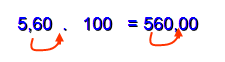 Při dělení desetinného čísla 10 se desetinná čárka posune o 1 místa doleva. 
Při dělení desetinného čísla 100 se desetinná čárka posune o 2 místa doleva.
Při dělení desetinného čísla 1000 se desetinná čárka posune o 3 místa doleva 
atd.např.:  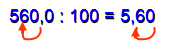 Násobení desetinných číselPři násobení desetinných čísel si nejprve desetinné čárky nevšímáme a násobíme čísla jako čísla přirozená. V součinu umístíme desetinnou čárku tak, aby se počet desetinných míst v součinu rovnal součtu počtů desetinných míst v činitelích. Celkem 4 desetinná místa oddělíme ve výsledkuDělení desetinných čísel        Dělení desetinného čísla přirozeným číslem Desetinnou čárku zapíšeme do podílu ihned potom, jakmile ji překročíme v dělenci. 49,2 : 4 = 12,3          5,30 : 2 = 2,65         Dělení desetinného čísla číslem desetinným Dělence i dělitele násobíme takovým číslem (10, 100, 1 000 …), aby dělitel byl přirozené číslo. 28 : 1,4 = /10                                                    10,5 : 5,25 = /100            280 : 14 = 20                                                      1050 : 525 = 2 